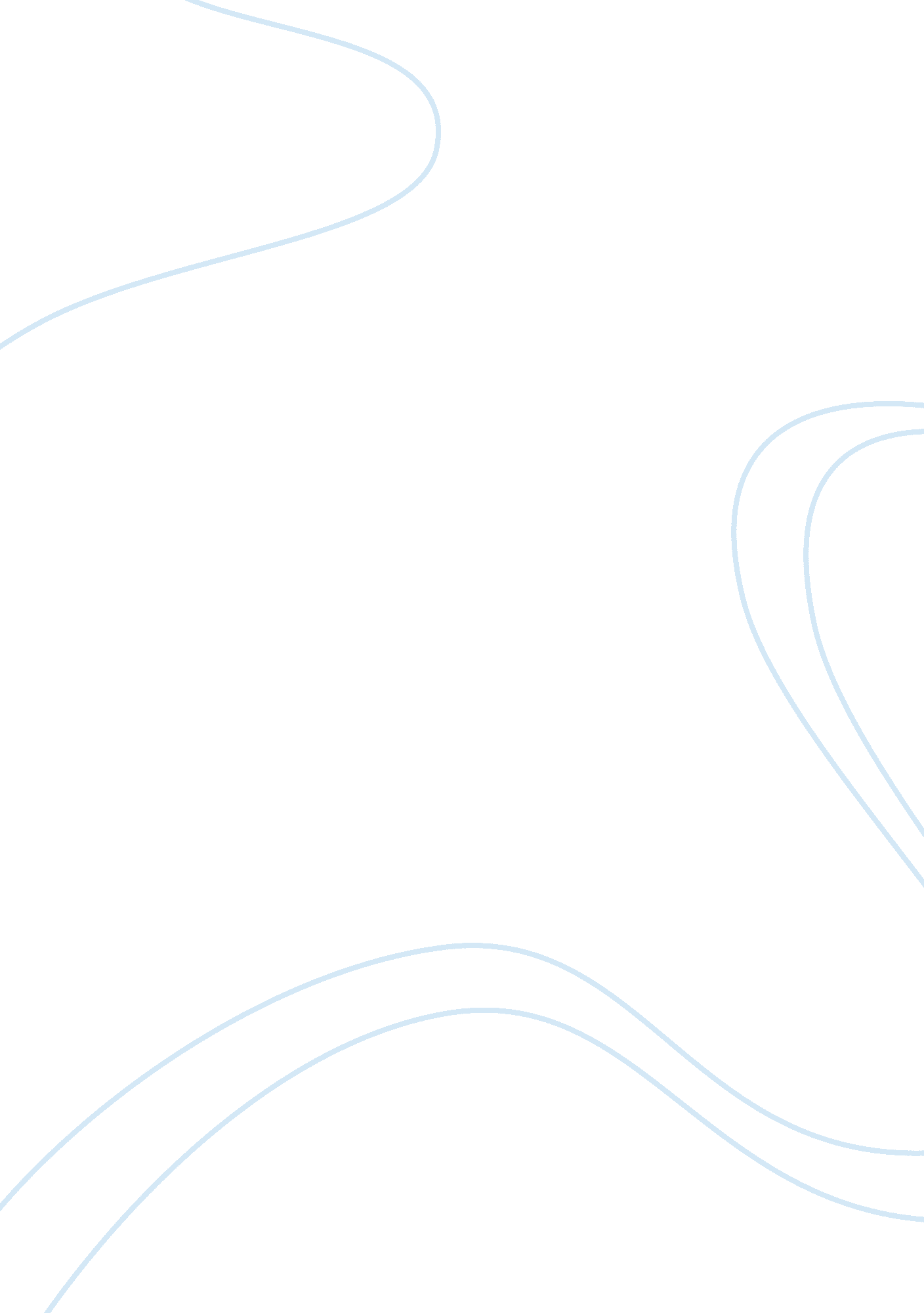 Parents careFamily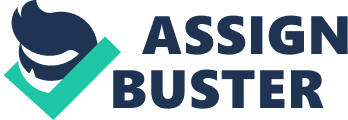 Children may not recognize the love and affection of the parents which may result in developing negative attitudes towards the parents. Parents, on the other hand, may think that they are working hard in order to make the future of their children safe, but in return, they are getting only negligence and embarrassments. Both, the parents and the child travel in extremely opposite directions which may be resulted in the strained parent-child relationship. Neither of them will be satisfied with their living conditions even though money may not be a problem for them. Psychological problems may affect both the parent and the child which may ultimately result in unhealthy incidents in the family. 
Latch –key-kids are more in Canada and it became a social problem now. In fact, social service agencies are trying to find out a solution for it in various manners. The Latchkey Kids calling program is a system developed by Database Systems Corp. (DSC) in order to help such kids. “ This program is an integral part of the CARE (Call Reassurance) phone system that checks on the well being of home alone children as well as senior citizens who need regular contact” (Care). I want to learn about the emotional problems of latch-key-kids. This is because of the fact that a psychologically disordered child can create a lot of family and social problems. 